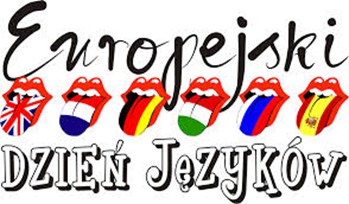  Konkurs na plakat promujący naukę języków obcychJęzyk obcy ważna sprawa                                                  Bo kto język obcy zna,,                                                                                                   
angielski, niemiecki to dziś podstawa.                              Europę w garści ma.
By z sąsiadem się dogadać,                                              Jaki morał jest z wierszyka?
trzeba jego mową władać.                                                Warto uczyć się języka.
Chcesz pojechać za granicę,                                             Wszem i wobec więc ogłaszam
zwiedzić miasta i ich dzielnice?                                       Do konkursu Cię zapraszam.
Poznać Londyn, Berlin, Rzym                                         Więc weź karton, kredki, farby.
lub w wakacje odkryć Krym?                                                    Połącz je w ładne barwy.
Gramatyka i wymowa,                                                     Zrób plakat fascynujący
wyrażenia, nowe słowa.                                                   i wypromuj język obcy ...
Nie trać czasu, ucz się pilnie.
Wykorzystaj swój czas zwinnie.Z okazji zbliżającego się Europejskiego Dnia Języków ogłaszamy konkurs na plakat promujący naukę języków obcych. Prace zgłaszane na konkurs powinny być wykonane w formacie A3 dowolną techniką (rysunek ręczny lub wersja elektroniczna - wydruk). Zgłaszanie prac do dnia 25 września 2016 r. Szczegółowych informacji udzielają organizatorzy: nauczyciele języka angielskiego i rosyjskiego.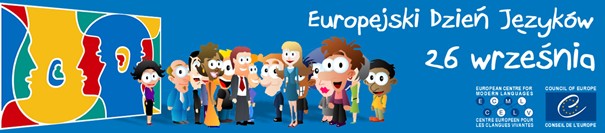 Regulamin konkursu na plakat promujący naukę języków obcych.            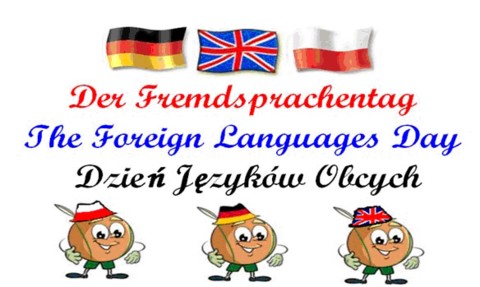 1. POSTANOWIENIA OGÓLNE1. Organizatorem konkursu jest Zespół Szkół Publicznych nr 1 w Terespolu.
2. Zasady konkursu określa niniejszy regulamin, który wchodzi w życie z dniem rozpoczęcia konkursu i obowiązuje do czasu jego zakończenia.
3. Dostarczenie prac na konkurs wraz z oświadczeniem, o którym mowa poniżej, jest równoznaczne z poddaniem się uczestnika procedurze regulaminowej konkursu.
4. Konkurs jest otwarty dla wszystkich uczniów Zespołu Szkół Publicznych nr 1 w Terespolu.
5. Rozstrzygnięcie konkursu nastąpi dnia 28.09.2016 roku.2. PROJEKTY
1. Każdy uczestnik może zgłosić maksymalnie 1 projekt.
2. Projekty mogą być w orientacji pionowej lub poziomej. Dopuszczamy tylko prace w formacie A3.
3. Prace muszą promować języki obce.
4. Termin zgłaszania projektów upływa dnia 25.09.2016r.
5. Zgłaszane prace należy opisać: tytuł konkursu, imię, nazwisko, klasa.6. Organizator konkursu informuje uczestników, iż ich dane osobowe będą przechowywane i przetwarzane na podstawie wyrażonej dobrowolnie przez uczestnika konkursu zgody.
3. HARMONOGRAM KONKURSU
1. Dostarczanie prac do 25.09.2016r.
2. Ocena jury do 28.09.2016r.
4. NAGRODY
1. Laureaci trzech pierwszych miejsc w konkursie otrzymają nagrody rzeczowe, w postaci gadżetów edukacyjnych.
2. Pozostali uczestnicy otrzymają wyróżnienia.
5. PUBLIKOWANIE ZDJĘĆ
1. Zgłoszenie prac do konkursu oznacza wyrażenie zgody na jego nieodpłatne wykorzystywanie do promocji szkoły. Organizator zastrzega sobie prawo do publikowania prac zgłoszonych do konkursu, umieszczania ich na stronach internetowych, w mediach i wykorzystania ich w innej formie podając dane autora (imię i nazwisko).
2. Prace reprezentujące wysoki poziom techniczny i merytoryczny zostaną po zakończeniu konkursu umieszone na wystawie na terenie szkoły.
6. POSTANOWIENIA KOŃCOWE
1. Zgłoszenie projektów do konkursu jest jednoznaczne z przyjęciem warunków niniejszego regulaminu i oświadczeniem, że prace złożone na konkurs zostały wykonane osobiście.
2. Projekty zgłoszone do konkursu nie będą zwracane i pozostaną w zbiorach szkoły.
3. Decyzje Jury są ostateczne i wiążące dla Uczestników.